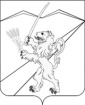 АДМИНИСТРАЦИЯ   ЗАССОВСКОГО   СЕЛЬСКОГО   ПОСЕЛЕНИЯЛАБИНСКОГО   РАЙОНАПОСТАНОВЛЕНИЕ30.12.2015                                                                                              № 144станица ЗассовскаяОб установлении требований к порядку разработки и принятия правовых актов о нормировании в сфере закупок товаров, работ, услуг для обеспечения муниципальных нужд Зассовского сельского поселения Лабинского района, содержанию указанных актов и обеспечению их исполненияВо исполнение части 4 статьи 19 Федерального закона 
от 5 апреля 2013 года № 44-ФЗ «О контрактной системе в сфере закупок товаров, работ, услуг для обеспечения государственных и муниципальных нужд», постановления Правительства Российской Федерации от 18 мая 2015 года № 476 «Об утверждении общих требований к порядку разработки и принятия правовых актов о нормировании в сфере закупок, содержанию указанных актов и обеспечению их исполнения» п о с т а н о в л я ю:Утвердить требования к порядку разработки и принятия правовых актов о нормировании в сфере закупок товаров, работ, услуг для обеспечения муниципальных нужд Зассовского сельского поселения Лабинского района, содержанию указанных актов и обеспечению их исполнения (прилагается).2. Специалисту 1 категории администрации Зассовского сельского поселения Лабинского района (Плазун) опубликовать настоящее постановление в средствах массовой информации и разместить на официальном сайте администрации Зассовского сельского поселения Лабинского района в информационно-телекоммуникационной сети «Интернет».       3. Контроль за выполнением настоящего постановления оставляю за собой.4. Постановление вступает в силу с 1 января 2016 года.Глава администрации Зассовского сельского поселения Лабинского района                                                             С. В. Суховеев     ПРИЛОЖЕНИЕ     к постановлению администрации    Зассовского сельского поселения      Лабинского района          от  30.12.2015  № 144ТРЕБОВАНИЯк порядку разработки и принятию правовых актов о нормировании в сфере закупок для обеспечения муниципальных нужд Зассовского сельского поселения Лабинского района, содержанию указанных актов и обеспечению их исполнения (далее – Требования)Настоящий документ определяет требования к порядку разработки и принятию, содержанию, обеспечению исполнения следующих правовых актов: 1. Администрации Зассовского сельского поселения Лабинского района (далее – администрация) утверждающей:1.1. Правила  определения  нормативных затрат на обеспечение функций органов местного самоуправления Зассовского сельского поселения Лабинского района (Совета Зассовского сельского поселения Лабинского района, администрации Зассовского сельского поселения Лабинского района, главы Зассовского сельского поселения Лабинского района) (далее – органы местного самоуправления); отраслевых (функциональных) органов, являющихся главными распорядителями бюджетных средств, имеющих статус юридического лица (далее – ГРБС), а также подведомственных им муниципальных  казенных, бюджетных учреждений (далее - учреждения);1.2. Правила определения требований к отдельным видам товаров, работ, услуг (в том числе предельные цены товаров, работ, услуг), закупаемых органами местного самоуправления, ГРБС и подведомственных учреждений для обеспечения муниципальных нужд (далее – правила  определения требований к отдельным видам товаров, работ, услуг); 2.Органы местного самоуправления, ГРБС утверждающих: 2.1. Нормативные затраты на обеспечение своих функций и на обеспечение функций подведомственных им учреждений. 2.2. Требования  к  отдельным видам товаров, работ, услуг (в том числе предельные цены товаров, работ, услуг), закупаемым  органами местного самоуправления, ГРБС и подведомственными им учреждениями (далее – требования к отдельным видам товаров, работ, услуг).3. Правовые акты, указанные в пункте 1 настоящих Требований, разрабатываются в форме проектов постановлений администрации Зассовского сельского поселения Лабинского района. 4. Правовые акты, указанные в пункте 2 настоящих Требований разрабатываются:4.1.Органами местного самоуправления в форме проектов правовых актов в соответствии с Уставом Зассовского сельского поселения Лабинского района;4.2.ГРБС и подведомственными им учреждениями в форме проектов правовых актов (приказов) в соответствии с муниципальными правовыми актами администрации (Положением об органе, учреждении). 5. Согласование и  утверждение правовых актов, указанных в пункте 1, 2 настоящих Требований осуществляется в порядке, определенном инструкцией по делопроизводству в соответствующем органе местного самоуправления, ГРБС, учреждении.6. Содержание правовых актов, указанных в пункте 1, 2  настоящих Требований, должно соответствовать требованиям, установленным общими требованиями к порядку разработки и принятия правовых актов о нормировании в сфере закупок, содержанию указанных актов и обеспечению их исполнения, утвержденных постановлением Правительства Российской Федерации от 18 мая 2015 года № 476 «Об утверждении общих требований к порядку разработки и принятия правовых актов о нормировании в сфере закупок, содержанию указанных актов и обеспечению их исполнения». 7. Проекты правовых актов, указанных в подпункте 1.2. пункта 1 и подпункте 2.2 пункта 2 настоящих Требований, подлежат обязательному предварительному обсуждению на  заседании общественного совета при главе администрации (далее – общественный совет). Рассмотрение проектов правовых актов на заседаниях общественного совета осуществляется в порядке, предусмотренном положением об  общественном совете,  утвержденном  постановлением администрации Зассовского сельского поселения Лабинского района.8.  По результатам рассмотрения проектов правовых актов, указанных в подпункте 1.2. пункта 1 и подпункте 2.2 пункта 2 настоящих Требований, общественный совет принимает одно из следующих решений:- о необходимости доработки проекта правового акта;- о возможности принятия правового акта.9. Решение, принятое общественным советом, оформляется протоколом, подписываемым председателем и секретарем, который не позднее 3 рабочих дней со дня принятия соответствующего решения размещается органами местного самоуправления, ГРБС в установленном порядке на сайте администрации Зассовского сельского поселения Лабинского района.       10. В случае принятия решения, указанного в подпункте 2 пункта 8                    настоящих Требований органы местного самоуправления, ГРБС  утверждают правовые акты, указанные в подпункте 1.2. пункта 1 и подпункте 2.2 пункта 2 настоящих Требований, после их доработки  в соответствии с решениями, принятыми общественным советом. 11. Для проведения обязательного обсуждения в целях общественного контроля проектов правовых актов, указанных в пунктах 1, 2 настоящего документа, в соответствии с пунктом 6 общих требований к порядку разработки и принятия правовых актов о нормировании в сфере закупок, содержанию указанных актов и обеспечению их исполнения, утвержденных Постановлением Правительства Российской Федерации от 18 мая  № 476 «Об утверждении общих требований к порядку разработки и принятия правовых актов о нормировании в сфере закупок, содержанию указанных актов и обеспечению их исполнения» (далее – общие требования), органы местного самоуправления, ГРБС размещают проекты указанных правовых актов и пояснительные записки к ним в установленном порядке в единой информационной системе в сфере закупок (а до ввода ее в эксплуатацию – на официальном сайте Российской Федерации в информационно-телекоммуникационной сети «Интернет» для размещения информации о размещении заказов на поставки товаров, выполнение работ, оказание услуг (www.zakupki.gov.ru)) и на сайте  администрации. 12. Срок проведения обсуждения в целях общественного контроля устанавливается органами местного самоуправления, ГРБС и не может быть менее 7 календарных дней со дня размещения проектов правовых актов, указанных в пункте 1, 2 настоящего документа, на сайте  администрации и в единой информационной системе в сфере закупок (а до ввода ее в эксплуатацию – на официальном сайте Российской Федерации в информационно-телекоммуникационной сети «Интернет» для размещения информации о размещении заказов на поставки товаров, выполнение работ, оказание услуг (www.zakupki.gov.ru)).  13. Органы местного самоуправления, ГРБС, рассматривают предложения общественных объединений, юридических и физических лиц, поступившие в электронной или письменной форме в срок, установленный ими с учетом положений пункта 12 настоящих Требований, в соответствии с законодательством Российской Федерации о порядке рассмотрения обращений граждан. 14. Органы местного самоуправления, ГРБС не позднее 3 рабочих дней со дня рассмотрения предложений общественных объединений, юридических и физических лиц размещают эти предложения и ответы на них в установленном порядке на сайте  администрации и в единой информационной системе в сфере закупок (а до ввода ее в эксплуатацию – на официальном сайте Российской Федерации в информационно-телекоммуникационной сети «Интернет» для размещения информации о размещении заказов на поставки товаров, выполнение работ, оказание услуг (www.zakupki.gov.ru)).  15.  Проверка исполнения заказчиками положений правовых актов органов местного самоуправления, главных распорядителей бюджетных средств, утверждающих требования к закупаемым ими, подведомственными указанным органам казенными и бюджетными учреждениями отдельным видам товаров, работ, услуг (в том числе предельные цены товаров, работ, услуг) и (или) нормативные затраты на обеспечение функций органов местного самоуправления, ГРБС, включая  подведомственные указанным органам казенные и бюджетные учреждения осуществляется в ходе контроля и мониторинга в сфере закупок в соответствии с законодательными и иными нормативными правовыми актами, регулирующими осуществление контроля и мониторинга в сфере закупок, муниципального финансового контроля.16. Утвержденные правовые акты о нормировании в сфере закупок подлежат размещению в единой информационной системе в сфере закупок, а до ввода ее в эксплуатацию – на официальном сайте Российской Федерации в информационно-телекоммуникационной сети «Интернет» для размещения информации о размещении заказов на поставки товаров, выполнение работ, оказание услуг (www.zakupki.gov.ru) в соответствии с частью 6 статьи 19 Федерального закона от 5 апреля 2013 года № 44-ФЗ «О контрактной системе в сфере закупок товаров, работ, услуг для обеспечения государственных и муниципальных нужд».Специалист 1 категории администрацииЗассовского сельского поселенияЛабинского района                                                                       И. В. Плазун